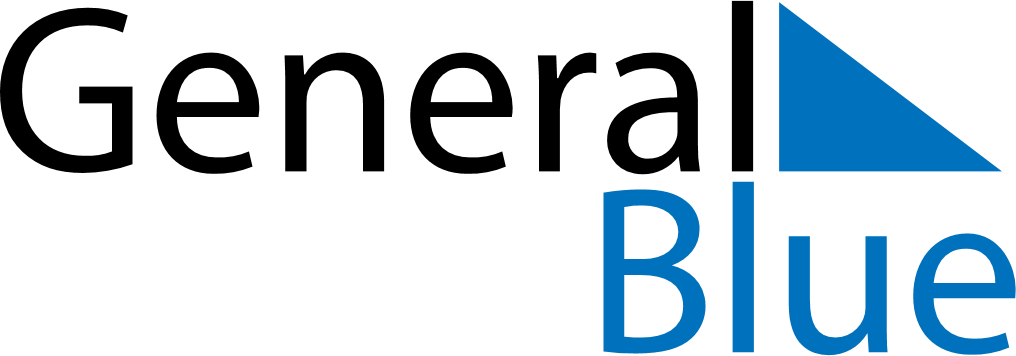 August 2025August 2025August 2025August 2025South KoreaSouth KoreaSouth KoreaSundayMondayTuesdayWednesdayThursdayFridayFridaySaturday112345678891011121314151516Liberation DayLiberation Day1718192021222223242526272829293031